 .+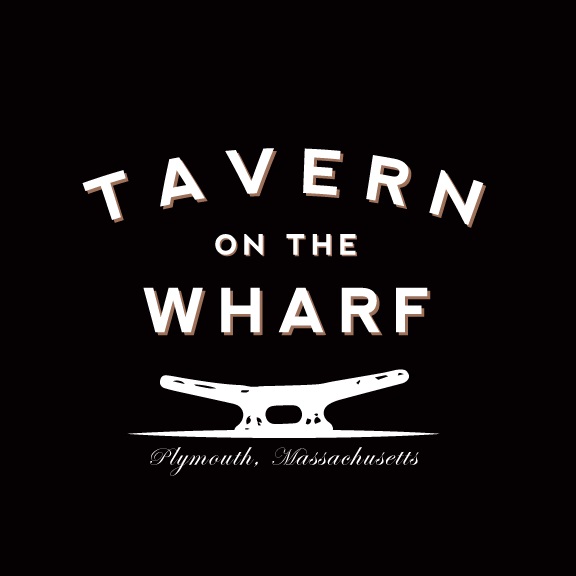 Thank you for choosing Tavern on the Wharf for your upcoming event! As a locally owned and operated restaurant, we take the utmost pride in our guest satisfaction. From the freshest seafood to our certified angus beef, here at Tavern on the Wharf we expect nothing but the best for our guests.We offer several options and accommodations for your gathering. Our Fish Bowl can seat 30. Back Bar seats 70 and patio seats 120. Cocktail parties and standing room events can hold up to 20 more. We try to accommodate all our guests’ special requests, please feel free to ask if we can help you in any way possible.7% tax fee 18% staff fee 5% admin feeBrunch Buffet20 per personAssorted Breakfast PastriesFruit PlatterScrambled EggsApple Smoked BaconMaple SausageCrispy Home FriesFrench Toast or Buttermilk PancakesAdd Chicken Marsala 4Baked Local Cod 6Stuffed Shrimp 8Apple Cranberry Stuffed Chicken 4Carving Stations150 Chef’s FeeSlow Roasted Prime Rib (minimum 30 people) 15With horseradish sauce, red wine demi glaze and dinner rollsHerb Crusted Turkey Breast (minimum 25 people) 9With cranberry compote, turkey sauce and dinner rollsRoasted Brown Sugar Glazed Ham (minimum 30 people) 9With honey Dijon glaze and dinner rollsPork Loin (minimum 20 people) 9With caramel apple sauce, grain mustard pork sauce and dinner rollsOmelet Station 8Farm fresh vegetables, ham, bacon, linguica and assorted cheesesWaffle Bar 6Freshly made buttermilk waffles served with fresh strawberries, blueberries, raspberries, blackberries, Chantilly cream and pure maple syrupContinental Breakfast 14 per personAssorted Breakfast pastriesBaked brie with fruit jamsTropical fruit platterSmoked salmon with condiments and bagel chipsCoffee tea and juice stationAddScrambled eggs 4Bacon 3Sausage 3Hot Hors D’oeuvres per pieceSeafood Stuffed Mushrooms 3Petite Meatball Pomodoro 3Cheese Arancini ala Vodka 3Panko Chicken Tenders 3 Thai Chicken Satay 3Teriyaki Beef Satay 3 Chicken Wings 3Buffalo Chicken Dip Cups 3Coconut Crusted Shrimp 3Mini Lump Crab Cakes 3Scallop wrapped in Bacon 4Clams Casinos 4Mini Stuffed Quahogs 4Beef Wellington 4Petite Lobster Mac & Cheese Cups 4Fish & Chips Cones 4Lobster Bisque Soup Shouter with Sherry Cream 4Vegetable Spring Rolls – vegetarian 3Cold Hors D’oeuvres per pieceProsciutto and Melon 3Smoked Salmon on Toast 4Sliced Tenderloin Crostinos 4Shrimp Cocktail 4Petite Lobster Rolls 5Summer Heirloom Gazpacho Shooter 3Smoked Salmon Crostinos 4Tomato Mozzarella Skewers – vegetarian 3Tomato & Fresh Mozzarella Bruschetta vegan 3Ahi Tuna Snapps 4Asian Vegetable Cucumber Cup – Vegan 3Herb Goat Cheese Crostinos 3Raw Bar per piece(150 charge for Shucker)Shrimp Cocktail 4 Blue Point Oysters 3Chatham Little Neck Clams 3Lobster Claws 5King Crab Legs 7Scallops in half Shell 6Stationary DisplaysFresh Fruit Display 4 (Minimum 25 People)Cheese Board 4Assorted imported and local cheese with mixed berries, grapes and crackers(Minimum 25 People)Vegetable Crudités 3Raw Seasonal Vegetables with 2 dipping sauces(Minimum 25 People)Smoked Salmon 6Scottish Smoked Salmon with diced hard-boiled eggs, Bermuda onion, capers, dill crème franches, and caviar with parmesan crostino’s(Minimum 25 People)Sandwich PlattersAssorted Meat Wraps 6 Assorted Vegetarian Wraps 5Tuna Salad Finger Rolls 4Chicken Salad Finger Rolls 4Harvest Chicken Salad Wraps 6Mini Croissant Lobster Salad Rolls 8Tea Sandwiches assorted 3All platters come with choice of pasta, potato, mixed green house saladTavern Buffet38 per person(Minimum 25 People)Salad(please choose one)Tavern SaladPotato SaladCaprese Salad PlatterEntrées(please choose two)Slow Roasted Sliced Prime RibChicken SaltimboccaStuffed Local Sole (mixed seafood stuffing)Seafood Casserole (mixed seafood with lobster bisque)Grilled Pork Tender Loin with Pineapple RelishSides(please choose two)Roasted potatoPotato GratinMashed Yukon Gold PotatoSaffron RiceBroccoli and Cauliflower GratinButtered Corn on the CobZucchini ParmesanSautéed Vegetable MedleyDessertPlease choose oneApple CrispKey Lime PieTiramisu TartNew York CheesecakeCookies & Brownies PlatterPlymouth Harbor42 per personPlatted or Buffet styleFirst Course (please choose one)Homemade New England Clam ChowderChicken Wild Rice SoupSeafood StewHouse SaladTraditional Caesar SaladCaprese SaladSecond Course (please choose two)Pan Roasted Boneless Half ChickenHerb Crusted Atlantic salmonGrilled Pork Tenderloin with Apple Cranberry ChutneyChicken MarsalaSautéed Chicken Breast with portabella mushrooms, cherry tomatoes in a marsala wine sauceSides (please choose two)Asparagus with Mornay SauceRoasted Potatoes with garlic herb butterRed Bliss Mashed PotatoSaffron RiceGlazed Baby CarrotsBroccoli with garlic butterPlymouth Light47 per personFirst Course (please choose one)Homemade New England Clam ChowderLobster Corn BisqueRoasted Beet Salad with candied pecans, caramelized shallots and goat cheeseChopped Vegetable Salad Seasonal vegetables tossed with balsamic vinaigrette served with radicchio and endiveGrilled Artichoke Salad artichoke hearts tossed with honey lime vinaigrette served with crème brule grapefruitSecond Course (please choose two)Atlantic Salmon en CrouteAtlantic Salmon wrapped in puff pastry with puree artichokesChicken Mediterranean Kalamata olives, sundried tomato, sautéed artichokes and capers in a lemon brothBraised Bourbon Beef TipsSautéed with mushroom, pearl onions and bourbon beef sauceCod Oscarbaked with asparagus, crab and hollandaise sauceSides (please choose two)Sweet Potato MashGrilled PolentaPotato DauphinoiseSautee BroccoliniHaricot Verts with Pecan ButterRoasted Rainbow beetsTown Wharf55 per personFirst Course (please choose one)Heirloom Tomato SaladHeirloom Tomatoes with micro basil mozzarella pearlsShaved Shallots and balsamic syrup vinaigretteSmoked Salmon Caviar PlateScottish smoked salmon with hard boil eggs, capers, onions and caviar with rye crostinos and dill crème fraicheLobster StewSweet lobster meat with celery, onions, corn and potatoes in a sherry flavored cream sauceLola Rosa Bouquet SaladBaby lola Rosa greens with micro herbs in a tomato vase served with raspberry coulis dressingsSecond Course (please choose two)Beef WellingtonFilet mignon with Dijon mustard, mushroom duxellesPotato Crusted Cod LoinSweet potato crusted local cod loin with lime butter brothBoneless Half ChickenPan roasted boneless half chicken with thyme au jusSeared ScallopsPan seared jumbo sea scallops with champagne beurre blanc and tomato concasséeSides (please choose two)BroccoliniWhite AsparagusMaple Baby CarrotsJasmine RiceSweet Pea RisottoTwice Baked PotatoAll packages come with complimentary cookies and browniesOrChef’s dessert of the dayWe can also customize a menu or package that will make your event day special.Pricing based on menu selections.